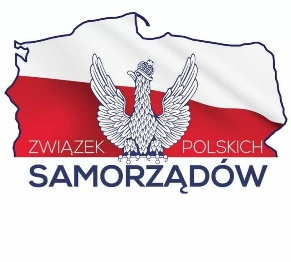 Związek Samorządów Polskich ul. Spółdzielcza 1, 05-074 Halinówwww.samorzadypolskie.pl    e-mail: biuro@samorzadypolskie.plHalinów, dnia 27 marca 2020 r. ZSP.P.15.2020 Pan Mateusz Morawiecki  Prezes Rady MinistrówAl. Ujazdowskie 1/300-583 WarszawaSzanowny Panie Premierze,W imieniu Związku Samorządów Polskich mam zaszczyt przedstawić postulaty dot. propozycji rozwiązań i zmian legislacyjnych, które pozwolą jednostkom samorządu terytorialnego sprostać trudnej sytuacji gospodarczej wynikającej z epidemii koronawirusa COVID-19.Odroczenie obowiązków sprawozdawczych wynikających z Rozporządzenia Ministra Rozwoju 
i Finansów z dnia 9 stycznia 2018 r. w sprawie sprawozdawczości budżetowej.Odroczenie obowiązków sprawozdawczych wynikających z art.267 ustawy o finansach publicznych.Odroczenie obowiązków sprawozdawczych wynikających z rozdziału 5 Rozporządzenia Ministra Rozwoju i Finansów z dnia 13.09.2017r w sprawie rachunkowości oraz planów kont dla budżetu państwa, budżetów jst, jednostek budżetowych, samorządowych zakładów budżetowych, państwowych funduszy celowych oraz państwowych jednostek budżetowych mających siedzibę poza granicami Rzeczypospolitej Polskiej.Wprowadzenie szczególnych rozwiązań dotyczących terminów płatności podatków i opłat lokalnych 
z jednoczesnym zapewnieniem osłony w przypadku zagrożenia JST utratą płynności finansowej.Wprowadzenie szczególnych rozwiązań w zakresie terminów obowiązujących w procedurach administracyjnych.Wprowadzenie szczególnych rozwiązań w zakresie terminów składania deklaracji podatkowych 
oraz deklaracji rozliczeniowych ZUS, raportów imiennych i zgłoszeń do ubezpieczenia.Odroczenie terminów płatności podatków CIT, PIT, VAT bez sankcji karnych wynikających z ustawy o dyscyplinie finansów publicznych.Umożliwienie przeprowadzenia obrad sesji Rady drogą elektroniczną obiegową.Zawieszenie udziału mieszkańców w obradach plenarnych organów stanowiących i ich komisji.Przesunięcie wejścia w życie przepisów dotyczących nowych deklaracji VAT (JPK_V7K) 
dla „małych i średnich przedsiębiorców w tym j.s.t.” na 1 stycznia 2021r. ze względu na dodatkowe niemożliwe do przewidzenia trudności w terminowym przygotowaniu do nowych regulacji.Okresowe zwiększenie uprawnień pracodawcy wobec pracowników (możliwość okresowego skierowania do innej pracy, w tym na innych warunkach; polecenie skorzystania z urlopu, możliwość skierowania na dodatkowe badania przed powrotem do pracy).Odroczenie obowiązku wdrożenia PPK w firmach zatrudniających między 50-249 osób.Okresowe opóźnienie wszelkich podatkowych obowiązków sprawozdawczych, a zatem nie tylko 
w zakresie sprawozdawczości CIT czy VAT, ale również w odniesieniu, np. do kwestii związanych 
z raportowaniem schematów podatkowych (MDR).Odroczenie (wydłużenie) terminów w zakresie odpowiedzi na wnioski o dostęp do informacji publicznej. Odroczenie obowiązku przedstawiania raportu o stanie JST wynikającego z art. 28aa ustawy 
o samorządzie gminnym, art. 30a ust. 1. ustawy o samorządzie powiatowym, art. 34 a ustawy 
o samorządzie województwa.Odroczenie obowiązku przygotowywania corocznie oceny zasobów pomocy społecznej, wynikającego z art. 16a ust. 1 ustawy z dnia 12 marca 2004 r. o pomocy społecznej. Z wyrazami szacunkuAdam CiszkowskiPrezes Związku Samorządów Polskich